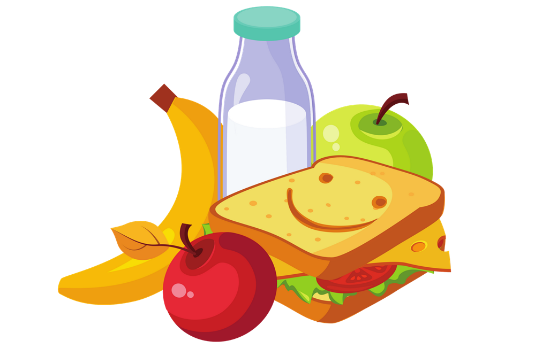 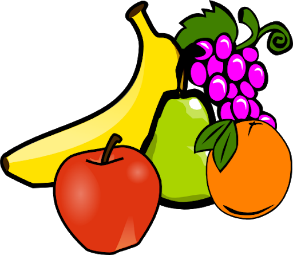 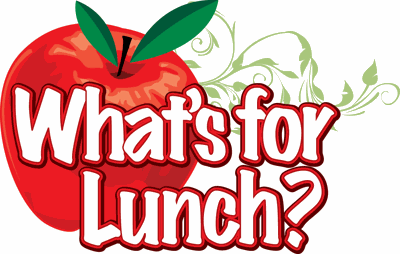 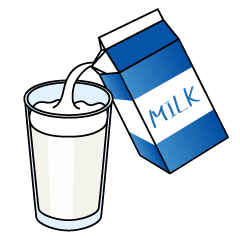 Breakfast AM SnackLunchPM SnackDairy – 1% MilkFruit – Orange SlicesGrain – CerealDairy – 1% MilkCinnamon Toast Chicken & Broccoli Pasta  Meat – ChickenGrain – PastaVegetable – BroccoliFruit – PeachesDrink – WaterDairy – Cheese SlicesGrain – Wheat CrackersDairy – 1% Milk Fruit – Applesauce Grain – PancakesDairy – 1% MilkDairy – YogurtGrain – CheeriosBeefy NachosMeat alt – Cheese  Meat – Ground Beef  Vegetable – CornFruit – PearsDairy – 1% Milk Grain – Animal Crackers Dairy – 1% Milk Egg & Cheese OmeletteGrain – Toast Drink – WaterVegetables – CarrotsGrain – Wheat CrackersChicken Tacos  Meat – Chicken Grain – Tortilla  Vegetables – Mixed Veggies Fruit – Mixed Fruit Drink – Water Grain – Goldfish Dairy – 1% Milk Sausage & BiscuitFruit – Orange Slices Dairy – 1% MilkGrain – MuffinsFruit – ApplesauceBeefy Mac Meat – Ground Beef  Grain – Macaroni and CheeseVegetable – Green Beans  Fruit – Pineapple  Dairy – 1% MilkGrain – Graham CrackersDairy – 1% MilkFrench ToastFruit – BananasDairy – 1% MilkDairy – YogurtGrain – CheeriosTurkey Sandwich Meat – Turkey  Grain – Bread Vegetables – Carrot SticksFruit – Apple SlicesFruit – Apple JuiceGrain – Wheat Crackers